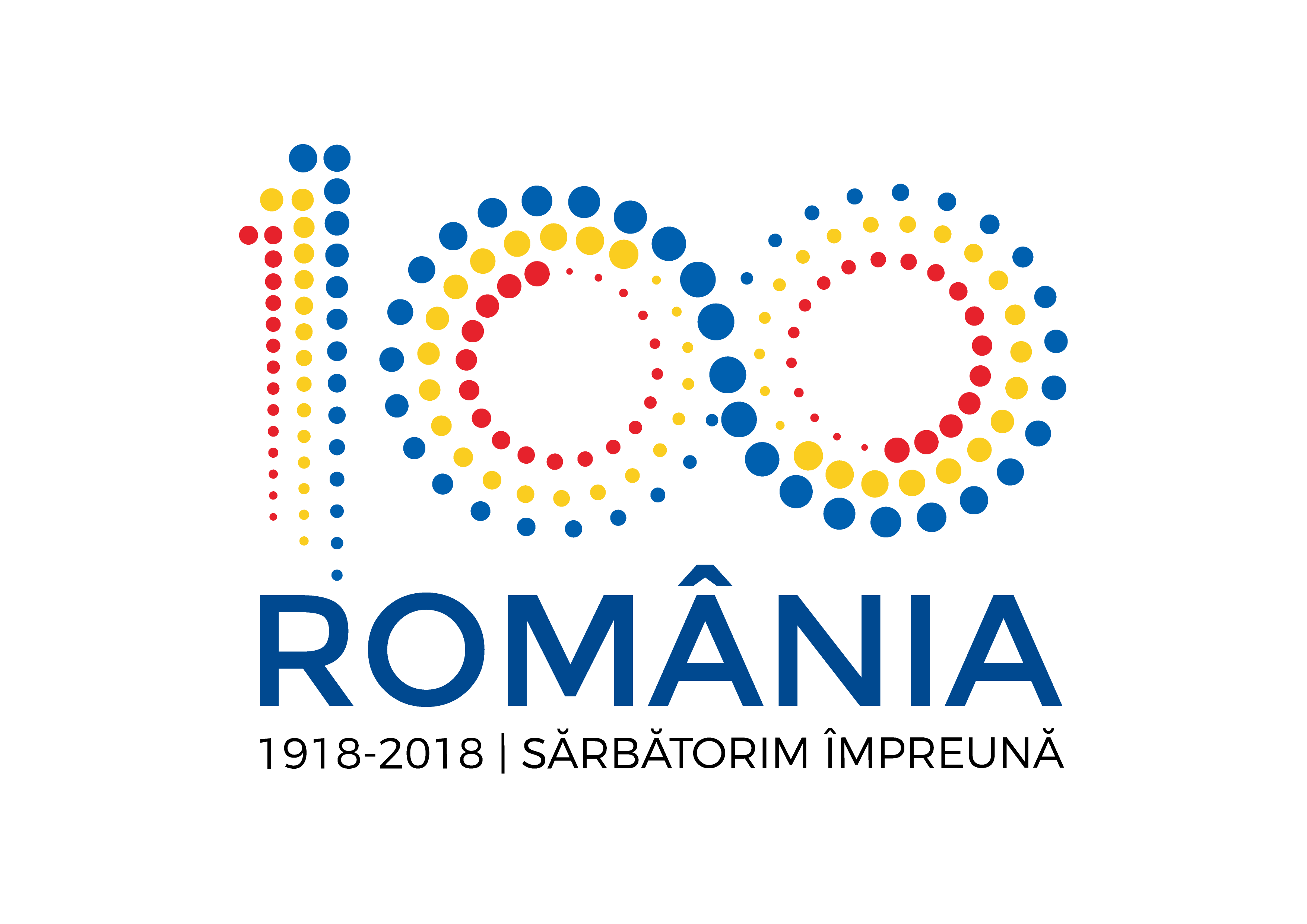 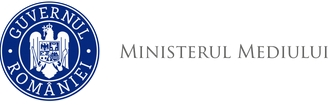                Agenţia Naţională pentru Protecţia MediuluiDECIZIA ETAPEI DE ÎNCADRAREPROIECT din 14 NOIEMBRIE 2018Ca urmare a solicitării de emitere a acordului de mediu adresată de ANIF FILIALA TISA-SOMEȘ UA BISTRIȚA-NĂSĂUD cu sediul în municipiul Bistrița, str. Zefirului, nr. 1, pentru proiectul:      ”Lucrări de combaterea eroziunii solului și de desecare pe Valea Budești inferior între localitățile Țagu și Țăgșoru, județul Bistrița-Năsăud” propus a fi amplasat în localitățile Țagu și Țăgșoru, intra și extravilan, comuna Budești, judeţul Bistriţa-Năsăud, înregistrată la Agenţia pentru Protecţia Mediului Bistriţa-Năsăud sub nr. 2970/14.03.2018, cu ultima completare la nr. 11511/8.11.2018,în baza Hotărârii Guvernului nr. 445/2009 privind evaluarea impactului anumitor proiecte publice şi private asupra mediului şi a Ordonanţei de Urgenţă a Guvernului nr. 57/2007 privind regimul ariilor naturale protejate, conservarea habitatelor naturale, a florei şi faunei sălbatice, cu modificările şi completările ulterioare,Agenţia pentru Protecţia Mediului Bistriţa-Năsăud decide, ca urmare a consultărilor desfăşurate în cadrul şedinţei Comisiei de Analiză Tehnică din data de 14.11.2018, că proiectul: ”Lucrări de combaterea eroziunii solului și de desecare pe Valea Budești inferior între localitățile Țagu și Țăgșoru, județul Bistrița-Năsăud” , nu se supune evaluării impactului asupra mediului şi nu se supune evaluării adecvate. Justificarea prezentei decizii:	I. Motivele care au stat la baza luării deciziei etapei de încadrare în procedura de evaluare a impactului asupra mediului sunt următoarele: - proiectul intră sub incidenţa HG nr. 445/2009 privind evaluarea impactului anumitor proiecte publice şi private asupra mediului, fiind încadrat în Anexa 2, la punctele:1.c) proiecte de gospodărire a apelor pentru agricultură, inclusiv proiecte de irigații și desecări;10.e) construcția drumurilor, porturilor și instalațiilor portuare, inclusiv a porturilor de pescuit, altele decat cele prevazute în anexa nr. 1;10.f) construcția căilor navigabile interioare, altele decât cele prevazute în anexa nr. 1, lucrări de canalizare și lucrări împotriva inundațiilor; - conform coordonatelor amplasamentului proiectului sub forma de vector în format digital cu referinţă geografică, în sistem de proiecţie naţională Stereo 1970 ale proiectului acesta este amplasat în vecinătatea ariei naturale protejate de interes comunitar, sit Natura 2000, ROSCI0333 pajiștile Sărmăşel – Milaş – Urmeniş, lucrările prevăzute pe Valea Moldovenilor  și Valea Rotundă, sunt în imediata vecinătate a ariei protejate de interes comunitar;1. Caracteristicile proiectului:a) mărimea proiectului:capacitatea amenajării de îmbunătățiri funciare este de 2194 ha, din care:- arabil = 1200 ha;- pășune = 677 ha;- fâneață = 233 ha;- livadă = 3 ha.Total agricol = 2113 ha- tufăriș = 20 ha;- drumuri = 10 ha;- neproductiv = 28,0 ha- ape = 23 ha.Total neagricol = 81 ha.proiectul include:- lucrări de combaterea eroziunii solului.- lucrări de amenajare a ravenelor.- lucrări de eliminare a excesului de umiditate.pe categorii de lucrări, amenajarea propusă va avea următoarele capacități:- combaterea eroziunii solului de suprafață = 1980 ha- desecare luncă = 200 ha- amenajare ravene = 4,5 kmproiectul propune realizarea următoarelor lucrări:Drumuri reamenajatePentru a asigura accesul utilajelor și a mijloacelor de transport necesare lucrărilor și a celor necesare exploatării și întreținerii ulterioare a suprafeței amenajate, se impune reamenajarea drumurilor existente, pe o lungime de 24.900 m. Pe tronsoanele de drum cu pantă peste 10 % , cu L=1840 m, s-a prevăzut consolidarea acestora cu un strat de balast de 20 cm, platforma drumului amenajat fiind de 4 m.Canale marginale la drumuriPentru interceptarea, preluarea și evacuarea controlată a scurgerilor de apă din precipitații de pe versanți s-a prevăzut execuția de canale marginale. Lungimea totală a canalelor este L=10.700 m, iar canalele marginale aferente tronsoanelor de drum consolidate se vor proteja cu peree din beton, pe o suprafață S=2475 mp.Podețe tubulareLa intersecția drumurilor cu rețeaua de canale proiectate s-au prevăzut podețe tubulare care să asigure tranzitarea volumelor de apă din precipitații, scurse de pe versanți, către emisari:Dn 600 mm = 26 buc.; Dn 1000 mm = 1 buc.; Dn 1400 mm = 14 buc.; Dn 1500 mm = 11 buc.Pentru accesul în parcelele limitrofe canalelor reprofilate, în zona de luncă sunt necesare podețe tubulare: Dn 600 mm = 1 buc.; Dn 800 mm = 6 buc.Amonte de podețe (pe o lungime de 1,5 – 2,0 m) și aval (pe o lungime de 2,5 – 3,0 m) se va realiza consolidarea canalelor cu peree din plăci din beton.Reprofilări văiAfluenții Văii Budești (V. Rotundă, V. Țagu, V. Moldovenilor, V. Buduroiu, V.Butii, V.Peștilor) au rol de drenare, colectare și evacuarea apelor de pe versanți.Volumul de terasamente necesare reprofilării văilor este de 55.100 mc. În zonele critice din intravilanul localităților, au fost propuse consolidări longitudinale din beton cu L total=914 m. În scopul păstrării elementelor secțiunii transversale recalibrate și reducerii eroziunii s-au propus consolidări transversale sub forma unor traverse din beton, 12 buc. Debușee.Debușeele colectează și evacuează dirijat scurgerile superficiale spre firele naturale  Volumul de terasamente necesar lucrărilor de reprofilare a debușeelor este de 10.000 mc.Pentru reducerea vitezei de scurgere a apei prin micșorarea pantei longitudinale a debușeului s-au prevăzut consolidări transversale din beton, cu un volum de 285 mc.Canale de coastă.Pentru interceptarea și evacuarea apei scurse la suprafața solului din precipitații spre debușee, au fost prevăzute canale de coastă. Aceste canale au rolul de a stopa pătrunderea apei din precipitații în zonele de alunecări. Volumul de terasamente necesar este de 1472 mc, pe o lungime de 1350 m.Canale de evacuare reprofilate.Pentru preluarea și evacuarea controlată a apei de pe versanți în emisari, este necesară reprofilarea canalelor existente. Lungimea canalelor este de 1075 m, în zonele de versant și de 1675 m în zona de luncă. Volumul de terasamente care rezultă este de 1913 mc, în zonele de versant și 3598 în zona de luncă.Rețeaua de drenaj – captări de izvoare, drenuri absorbante și colectoare, cămine de vizită, guri de dren.Pentru eliminarea excesului de umiditate existent în profilul de sol, exces provenit din infiltrațiile apelor din precipitații pe versant(care declanșeză procese geodinamice), s-au prevăzut următoarele lucrări:- drenuri absorbante 548 m- drenuri colectoare 1725 m, - cămine de vizitare, 8 buc., - guri de dren 53 buc, - captări de izvoare, 13 buc au rolul de a intercepta ,conduce și evacua apele subterane care apar la suprafața terenurilor în pantă unde formează zone cu exces de umiditate.Uniformizări în planuri continui.În zona de luncă, pentru asigurarea scurgerii lamelare a apei în canale, au fost propuse lucrări de uniformizare în planuri continui. Volumul de terasamente necesar va fi de 15000 mc, pe o suprafață de 50 ha.ScarificăriÎn luncă s-au prevăzut scarificări(arătură adâncă) având drept scop îmbunătățirea gradului de aerare a profilului de sol și percolarea solurilor grele pe o suprafață de 50 ha.Lucrări hidrotehnice transversalePentru consolidarea talvegului și malurile formațiunilor de eroziune în adâncime, se execută lucrări hidrotehnice transversale din beton, traverse și praguri în volum de 215 mc.Cleionaje dublePentru consolidarea formațiunilor de eroziune în adâncime s-au proiectat cleionaje duble, 500 ml. Acestea se vor aplica pe sectorul formațiunilor torențiale.Plantații de protecțieÎn treimea superioară a versanților puternic degradați prin eroziune și alunecări de teren pe 34 ha este necesară înființarea unei plantașii de protecție cu plante calcifile.Pe arealele afectate de intense procese de pantă, pentru consolidarea malurilor și a talvegului se propun completări cu plantații silvice de protecție, adoptând schema de protecție de 3000 puieți/ha, pe o suprafață de 14 ha.Lucrările se vor executa mecanizat și parțial manual. Principalele utilaje care se vor utiliza pe șantier: buldozer, excavator, scarificator, greder, încărcător.b) cumularea cu alte proiecte: nu are efect cumulativ cu altele din zonă; c) utilizarea resurselor naturale: pentru realizarea proiectului se utilizează apă și agregate naturale, material lemnos pentru cleionaje;Utilități: lucrările propuse, nu necesită racorduri la rețele de utilități din zonă.Pentru organizarea de șantier alimentarea cu energie electrică se va face din sursă proprie și se vor utiliza toalete ecologice. Apa pe șantier va fi utilizată în scop potabil și va fi prelevată din surse autorizate.d) producția de deşeuri: din activitatea de realizare a proiectului rezultă:- pământ în exces rezultat din terasamente, cod 17 05 04. Se va stoca temporar în grămezi în culoarele de lucru din incinta amplasamentului și se va utiliza pe șantier (se va împrăștia pe amplasament și se va nivela).- deșeuri de lemn, cod 17 02 01, rezultă de la deteriorarea cofrajelor utilizate pentru turnarea betoanelor. Aceste deșeuri se vor valorifica la persoane fizice sau juridice pentru lemne de foc.- deșeuri municipale amestecate (deșeuri menajere), cod 20 03 01, rezultă de la personele care lucrează pe șantier. Deșeurile se vor elimina, pe bază de contract cu operatorul serviciilor de salubritate din zonă.- nămol de la fosa septică (toaleta ecologică), cod 20 03 04. Deșeul se va elimina într-o stație de epurare mecano-biologică autorizată.e) emisiile poluante, inclusiv zgomotul şi alte surse de disconfort: în timpul execuției  vor fi emisii și zgomot de la săpăturile realizate, de la utilajele și mijloacele auto utilizate, de la mijloacele auto care realizează aprovizionarea șantierului. Prin aplicarea măsurilor de reducere a impactului, emisiile și zgomotul nu vor constitui sursă de disconfort. f) riscul de accident tinandu-se seama în special de substanțele și de tehnologiile utilizate: nu se utilizează substanţe periculoase în realizarea proiectului, pentru transport se utilizează drept carburant motorina.2. Localizarea proiectului: 2.1 utilizarea existentă a terenului: conform certificatului de urbanism nr. 19/31.10.2017, valabil până la 30.04.2019, emis de Comuna Budești, terenul destinat proiectului este situat în intravilanul și extravilanul Comunei Budești, aparține domeniului public al comunei Budești și proprietarilor particulari. Obiectivul este situat pe teritoriul administrativ al comunei Budești, între satele Țagu și Tăgșoru.Accesul pe amplasament se face din drumul județean DJ 151 și comunal existent și drumurile de exploatare agricole existente.Din punct de vedere hidrografic, amplasamentul lucrării se află în Bazinul Hidrografic Mureș, pe Valea Budești.Pentru proiect, Sistemul de Gospodărire a Apelor Mureș a emis Aviz de gospodărire a apelor nr. 21/6.06.2018.2.2 relativa abundenţă a resurselor naturale din zonă, calitatea şi capacitatea regenerativă a acestora: în perioada de execuție se utilizează apă, agregate naturale și lemn, resurse existente în zonă.2.3 capacitatea de absorbţie a mediului, cu atenţie deosebită pentru:a) zonele umede – proiectul include lucrări pentru eliminarea excesului de umiditate din sol;b) zonele costiere – nu este cazul;c) zonele montane şi cele împădurite – nu este cazul;d) parcurile şi rezervaţiile naturale – nu este cazul;e) ariile clasificate sau zonele protejate prin legislaţia în vigoare: conform coordonatele amplasamentului proiectului sub forma de vector în format digital cu referinţă geografică, în sistem de proiecţie naţională Stereo 1970 ale proiectului acesta este amplasat în vecinătatea ariei naturale protejate de interes comunitar, sit Natura 2000, ROSCI0333 Sărmăşel – Milaş – Urmeniş, lucrările prevăzute pe Valea Moldovenilor  și Valea Rotundă, sunt în imediata vecinătate a ariei protejate de interes comunitar. Pentru proiect, custodele ariei protejate, SC GMT CO SRL, a emis Avizul nr. 13/5.11.2018. f) zonele de protecţie speciale – nu este cazul;g) ariile în care standardele de calitate a mediului stabilite de legislaţia în vigoare au fost deja depăşite – nu este cazul;h) ariile dens populate – nu este cazul.i) peisajele cu semnificaţie istorică, culturală şi arheologică – nu este cazul3. Caracteristicile impactului potenţiala) Extinderea impactului, aria geografică şi numărul de persoane afectate – lucrările ce urmează a fi executate, precum și activitatea desfășurată după realizarea proiectului, nu vor avea un impact negativ semnificativ asupra factorilor de mediu şi nu vor crea un disconfort pentru populaţie. b) Natura transfrontieră a impactului – lucrările propuse nu au efecte transfrontieră;c) Mărimea şi complexitatea impactului – respectând măsurile impuse pentru reducerea impactului, acesta va fi nesemnificativ.d) Probabilitatea impactului – impact redus, pe perioada de execuţie şi în perioada de funcţionare. e) Durata, frecvenţa şi reversibilitatea impactului – impact redus, pe perioada de execuţie şi în perioada de funcţionare a obiectivului.Proiectul a parcurs etapa de evaluare iniţială și etapa de încadrare, din analiza listei de control pentru etapa de încadrare, finalizată în şedinţa Comisiei de Analiză Tehnică, nu rezultă un impact semnificativ asupra mediului al proiectului propus.Anunţurile publice privind depunerea solicitării de emitere a acordului de mediu şi privind etapa de încadrare au fost mediatizate prin afişare la sediul Primăriei Budești, prin publicare în presa locală şi afişare pe site-ul şi la sediul A.P.M. Bistriţa-Năsăud.  Nu s-au înregistrat observaţii/contestaţii/comentarii din partea publicului interesat pe parcursul procedurii de emitere a actului de reglementare.II. Motivele care au stat la baza luării deciziei etapei de încadrare în procedura de evaluare adecvată sunt următoarele: proiectul propus intră sub incidenţa art. 28 din O.U.G. nr. 57/2007 privind regimul ariilor naturale protejate, conservarea habitatelor naturale, a florei şi faunei sălbatice, cu modificările şi completările ulterioare.Conform coordonatele amplasamentului proiectului sub forma de vector în format digital cu referinţă geografică, în sistem de proiecţie naţională Stereo 1970 ale proiectului acesta este amplasat în vecinătatea ariei naturale protejate de interes comunitar, sit Natura 2000, ROSCI0333 Sărmăşel – Milaş – Urmeniş, lucrările prevăzute pe Valea Moldovenilor  și Valea Rotundă, sunt în imediata vecinătate a ariei protejate de interes comunitar.Lucrările realizate prin proiect nu vor avea un impact negativ semnificativ asupra obiectivelor de conservare ale ariei naturale protejate.Condiţii de realizare a proiectului:1. Se vor respecta prevederile O.U.G. nr. 195/2005 privind protecţia mediului, cu modificările şi completările ulterioare.2. Se vor respecta măsurile impuse prin Avizul de gospodărire a apelor nr. 21/6.06.2018, emis de  Sistemul de Gospodărire a Apelor Mureș.3. Se vor respecta măsurile impuse prin Avizul nr. 13/5.11.2018 emis de SC GMT CO SRL, custode al sit Natura 2000, ROSCI0333 Sărmăşel – Milaş – Urmeniş.4. Pământul în exces din săpături si excavare va fi împrăștiat pe suprafața amenajată. 5. Solul fertil decopertat împreuna cu covorul vegetal se vor “conserva” în zonă distinctă în cadrul santierului și ulterior va fi recopertat, prin plasarea ulterioara pe suprafetele de pe care au fost scoase.6. Materialele necesare pe parcursul execuţiei lucrărilor vor fi depozitate numai în locuri special amenajate în incintă, astfel încât să se asigure protecţia factorilor de mediu.7. Deşeurile menajere vor fi transportate şi depozitate prin relaţie contractuală cu operatorul de salubritate, iar deşeurile valorificabile se vor preda la societăţi specializate, autorizate pentru valorificarea lor. 8. Se interzice depozitarea necontrolată a deşeurilor (direct pe sol, etc.) ca şi incinerarea lor.9. Se vor lua toate măsurile necesare pentru:	- evitarea scurgerilor accidentale de produse petroliere de la mijloacele de transport utilizate;    	- evitarea depozitării necontrolate a materialelor folosite şi a deşeurilor rezultate;  	- asigurarea permanentă a stocului de materiale și dotări necesare pentru combaterea efectelor poluărilor accidentale (materiale absorbante);10. Autovehiculele şi utilajele folosite vor respecta normele şi prevederile privind emisiile de noxe şi de zgomot. Mijloacele de transport şi utilajele folosite vor fi întreţinute corespunzător, pentru a se evita emisiile de noxe în atmosferă şi scurgerile accidentale de carburanţi şi lubrifianţi.11. Alimentarea cu carburanţi a mijloacelor auto și schimburile de ulei se vor face numai pe amplasamente autorizate.12. Se interzice accesul de pe amplasament pe drumurile publice cu utilaje, maşini de transport necurăţate. 13. Nu se vor executa lucrări de reparaţii a motoarelor, schimbarea uleiului de motor şi hidraulic pe amplasamentul proiectului. Aceste operațiuni se vor efectua numai pe amplasamente autorizate.14. La stabilirea programului de lucru şi de transport a materialelor necesare se vor lua măsuri de diminuare la minim a potenţialului disconfort creat locuitorilor sau obiectivelor de interes public. 15. Se vor lua măsurile necesare pentru prevenirea degajării şi împrăştierii prafului în timpul execuţiei lucrărilor (instalare barieră de protecţie, umectări ş.a.).16. Amenajarea corespunzătoare a organizării de şantier în ceea ce priveşte utilităţile (apă, electricitate, dotarea cu grup sanitar ecologic, colectarea apei uzate menajere, după caz) şi depozitarea materialelor periculoase şi inflamabile conform legislaţiei în vigoare.17. La terminarea lucrărilor se va dezafecta zona organizării de şantier, se vor îndepărta atât materialele rămase neutilizate cât şi deşeurile rezultate în timpul lucrărilor, iar suprafeţele de teren afectate temporar de lucrările de execuţie vor fi aduse la starea iniţială.18. Instruirea/pregătirea angajaţilor pentru intervenţie în cazul sesizării unor scurgeri accidentale de produse petroliere/uleiuri minerale. 19. În cazul apariţiei unei poluări accidentale se vor lua imediat măsuri de stopare a fenomenului şi de remediere a suprafeţei afectată.     Se va raporta la APM BN şi la CJ BN al GNM orice poluare constatată, indiferent de cauzele apariţiei acesteia.20. La execuția lucrărilor se vor respecta întocmai cele menționate în memoriul de prezentare (date, parametri), justificare a prezentei decizii.21. La finalizarea investiţiei, titularul va notifica Agenţia pentru Protecţia Mediului Bistriţa-Năsăud şi Comisariatul Judeţean Bistriţa-Năsăud al Gărzii Naţionale de Mediu pentru verificarea conformării cu actul de reglementare. 	Prezentul act de reglementare este valabil pe toată perioada punerii în aplicare a proiectului, dacă nu se produc modificări.În cazul în care proiectul suferă modificări, titularul este obligat să notifice în scris Agenţia pentru Protecţia Mediului Bistriţa-Năsăud asupra acestor modificări, înainte de realizarea acestora.Nerespectarea prevederilor prezentului acord de mediu se sancţionează conform prevederilor legale în vigoare. Verificarea conformării cu prevederile prezentului act se face de către Garda Naţională de Mediu/Comisariatul judeţean Bistriţa-Năsăud şi Agenţia pentru Protecţia Mediului Bistriţa-Năsăud.Prezenta decizie poate fi contestată în conformitate cu prevederile Hotărârii Guvernului nr. 445/2009 şi ale Legii contenciosului administrativ nr. 554/5004, cu modificările şi completările ulterioare.          DIRECTOR EXECUTIV,	                                                    ŞEF SERVICIU 								 AVIZE, ACORDURI, AUTORIZAŢII,                          biolog-chimist Sever Ioan ROMAN								             ing. Marinela Suciu       Întocmit,ing. Csilla HapcaAgenţia pentru Protecţia Mediului Bistrița-Năsăud